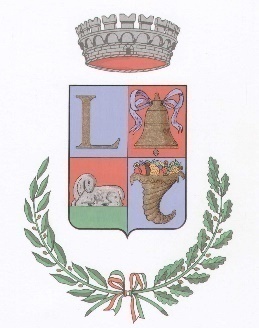 COMUNE DI LOCULI PROVINCIA DI NUORO                        Ufficio Servizi Sociali - Tel 0784/1823208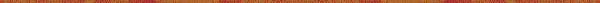 AL UFFICIO SERVIZI SOCIALIDEL COMUNE DI LOCULI, 08020In qualità di:DestinatarioTutore/Curatore/Amministratore di sostegnoFamiliare (indicare il grado di parentela)	Altro	Del	Sig.	________________ nato/a____	il _________e residente in Loculi in P.zza/Via/vico_______________Codice Fiscale  	________ Tel./cell.n°	______CHIEDE	Di rinnovare il beneficio economico “Mi prendo cura” (ai sensi della L.R.17/2021edelleD.G.R.48/46 del10.12.2021, n. 12/17 del07.04.2022e n.10/28 del 16.03.2023)DICHIARAdi aver sostenuto le spese sotto indicate per: Allega alla presente:Copia del documento  d’identità del richiedente e del destinatario in corso di validità;Certificazione ISEE anno 2024LOCULI,	IL DICHIARANTEFirma	TIPOLOGIA DI SPESATOTALE IMPORTONON COPERTO DA ALTRE MISURE DI SOSTEGNO Fornitura di energia elettrica€ _______________€ _______________Fornitura di riscaldamento  Gas   Gasolio   Pellet   Legna   Altr€ _______________€ _______________Medicinali€ _______________€ _______________Protesi€ _______________€ _______________Ausili o altre attrezzature€ _______________€ _______________Servizi professionali di assistenza alla persona (solo Ipotesi B)€ _______________€ _______________         TOTALE€ _______________€ _______________